Nebraska Future Business Leaders of America

Tally It Up!
Community Service Hours Reporting Form 
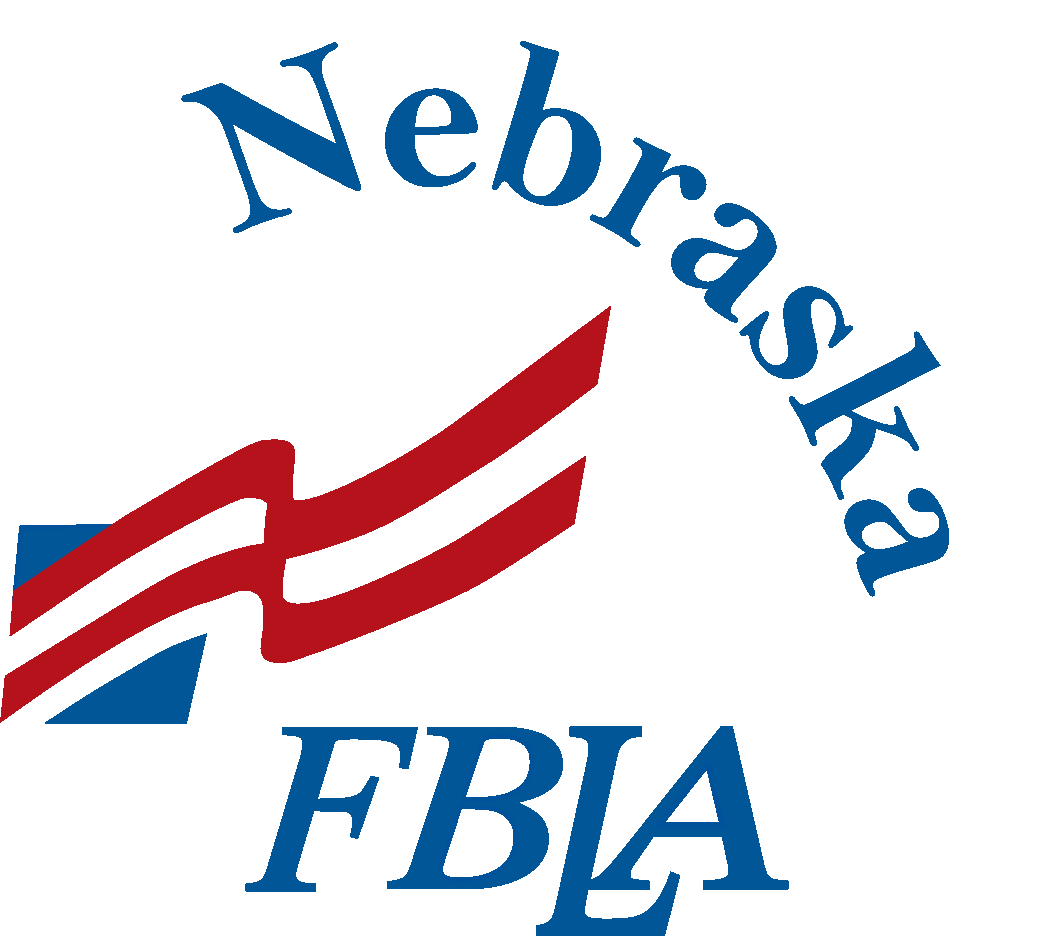 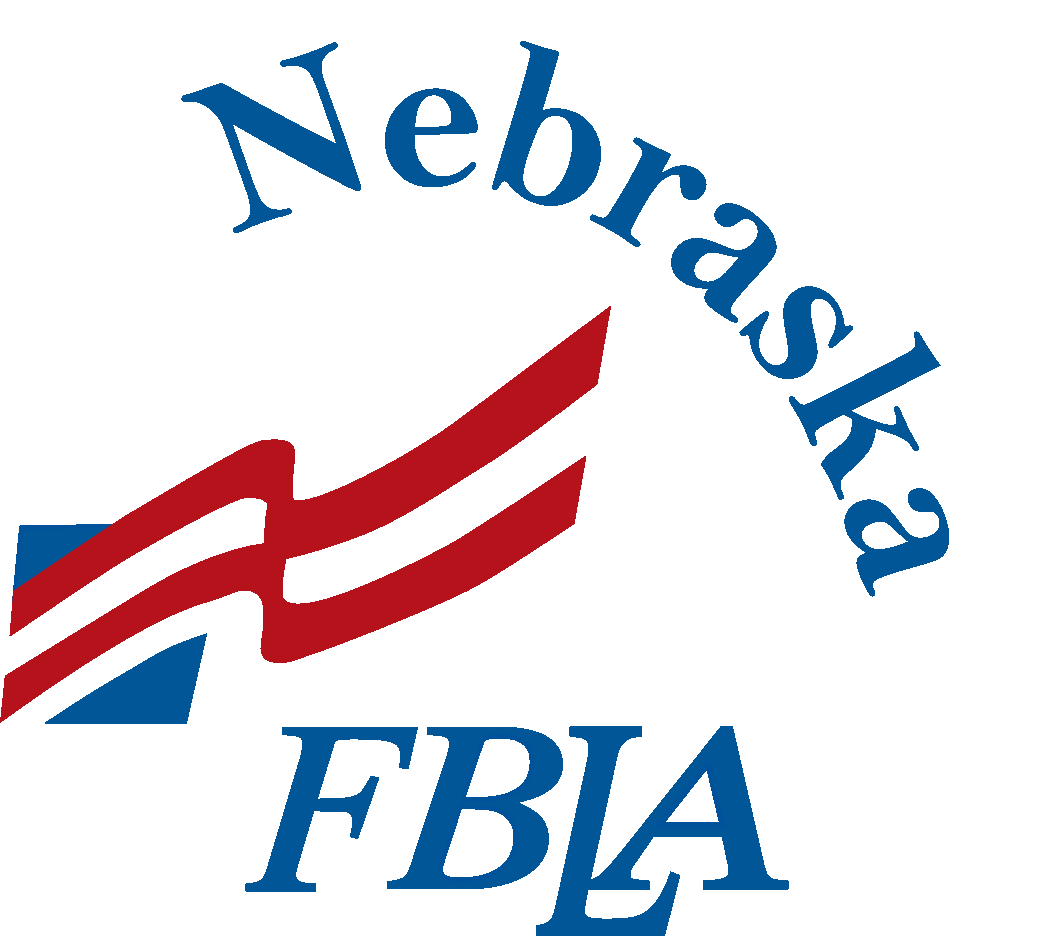 DEADLINE: March 1, 2019Please email this form to the Nebraska FBLA State Reporter at reporter@nebraskafbla.org by March 1.ChapterChapterAdviser(s)Adviser(s)Project NameDateNumber ofStudentsHoursWorkedTotal Hours 
of ProjectExample: Trash Pickup7/27/1925250123456789101112Total Service Hours (March 2, 2018 to March 1, 2019)Total Service Hours (March 2, 2018 to March 1, 2019)Total Service Hours (March 2, 2018 to March 1, 2019)Total Service Hours (March 2, 2018 to March 1, 2019)Total Service Hours (March 2, 2018 to March 1, 2019)